JOB DESCRIPTIONAs a Partner in an employee led organisation you will share the responsibilities of ownership as well as its rewards. Partners in the organisation deliver this through the following commitments: Taking responsibility for our employee led organisation successWe take responsibility to deliver the right experience for all users and generate income to be reinvested for services we deliver to children and the widercommunity.Build relationships through our mission vision and valuesWe build relationships based on honesty respect and encouragement. We expect these behaviours of each other and demonstrate them at all times.Creating real influence over our working lives.We take opportunities to develop ourselves, balance work and life priorities and have a say in our organisation.To manage and deliver a play offer on an adventure playground working with other Playworkers, partners and the wider community to  ensuring a high quality service.  Ensure good practice throughout any of the six sites worked from and ensure that policies, procedures and protocols are actively adhered to. Leading on safeguarding the users, families, staff, volunteers and visitors.Providing play opportunities for children and young people that provide for:Challenge and risk, social education, personal development, movement and physicality, intellectual challenge, creativity, which enabling children to acquire new skills in supporting their emotional development and play needs Carrying out administrative duties and collecting relevant management information as directed by the Director of Play in accordance with Awesome’s procedures. Leading on completing an evidence base for internal and external Quality Assurance processes.We expect all staff to incorporate these into their day to day work:•	UN Convention on the Rights of the Child•	The Playwork Principles•	Managing Risk in Play Provision•	Quality in Play or a similar quality assurance processDeliver best practice Playwork to improve play opportunities for children who access the service by planning and implementing a playwork programme as part of a  team according to local priorities and  co-create environments with children, which stimulate children’s play and maximise opportunities for a wide range of play experiences.To ensuring that:service is delivered according to Professional Quality Standards  all evidence of delivery and projects is properly documentedconsultation with children and young people is carried out and acted onaims and objectives are addressedto plan and reflect in conjunction with the staff team, taking into account children’s needs and Awesome’s service prioritiesplaywork curriculum supports all play opportunities for childrenwork is evaluated and reports are produced on current and future workTo be the named child protection officer and take responsibility for promoting and safeguarding the welfare of children. Ensuring you and your team keep your professional practice up to date by attending free Child Protection training at a level commensurate with role ever two years. To lead on research, design and facilitation of self-directed play and co-created play opportunities, effectively using resources to provide an inclusive, stimulating and exciting play environment. To operate within professional boundaries when developing and maintaining relationships with children, young people and the wider community and contributing to a strategy for children and young people to engage in the service.Work with the Director of Play to identify major issues affecting children & young people and developing appropriate playwork practice to help meet those needs, in conjunction with relevant agencies, community groups, housing associations, other services.To lead on the delivery and monitoring on allocated adventure playground in the areas that follow:Health & Safety; Premises Management; Data Collection and Security; Quality Assurance; Safeguarding; Policy and Practice; Adhere to Financial Procedures in relation to cash transactions.To work from any premises Awesome CIC occupies or any other reasonable location where Awesome is delivering a service.To maintain, build and develop outdoor adventure playground structures.To support and motivate children and young people in having a voice through consultation, forums and creative visual engagement.To deliver and oversee outreach and development of Awesome’s services to ensure that the adventure playground is operating at or near full capacity. Through promotion and marketing of the play service to children and young people, partners and the wider community.  Clean and sanitize designated facility areas (dusting, sweeping, vacuuming, mopping, restroom cleaning etc) To adhere to all ways of working as specified in the employee's handbookThe above is not an exhaustive list of duties and you will be expected to perform different tasks as necessitated by your changing role within the organisation and the overall business objectives of the organisation.PERSON SPECIFICATIONThe person specification is a picture of skills, knowledge and experience required to carry out the job.  It has been used to draw up the advert and will also be used in the short-listing and interview process for this post.  You should demonstrate on your application form how you meet each of the following essential criteria.  Please ensure that you address each one of the criteria as this will be used to assess your suitability for the post.JOB TITLE:Playwork CoordinatorHOURS:35hrs a week. SALARY:£28,845  BENEFITS:Opportunity to be a partner in an employee owned organisationLOCATION:Various across all six adventure playgrounds managed by AwesomeREPORTS TO:               Director of PlayRESPONSIBLE FOR:Playworker’s, Volunteer’s, Sessional staff and Young LeadersMAIN PURPOSE OF JOBCHILDREN AND YOUNG PEOPLE’S REQUIREMENTSMain Tasks of JobPost holder declarationPost holder declarationName:Signed:Date:Post Title: Playwork CoordinatorPost Title: Playwork CoordinatorPost Title: Playwork Coordinator REQUIREMENTSEDUCATION and EXPERIENCEA/I/T*E1Candidates must have substantial full time experience of Playwork in a multi-racial inner city setting.A/IE2Candidates should have a recognised degree in playwork or NVQ level 3  qualification in playwork, childcare or related field and understand the value of Play in children’s developmentA/IE3Candidates must have experience of effective management of staff, budgets and premisesA/I/TKNOWLEDGE, SKILLS and ABILITYE4Candidates must demonstrate their understanding of the importance of  play in child development and how these are implemented into practiceA/I/TE5Understanding of the issues that impact on the lives of children and a track record in delivering innovative and exciting play opportunities that contribute to children’s play A/I/TE6Ability to work and communicate effectively within a team situation, taking the lead in both supervision, development of staff and complicated work loadsA/I/TE7Candidates must demonstrate an ability to design, build, adventure play structures and carry out routine maintenance workA/IE8Able to identify potential child protection issues and know what to do with this informationKnowledge and understanding ofLondon Child Protection ProceduresWorking Together to Safeguard ChildrenAbility to work in accordance with national and local Child Protection and Safeguarding policies and proceduresUnderstanding of the legal Health and Safety requirements for the workplace and for playwork in a range of settings, as well as risk-benefit specifically in a play environmentA/I/TE9Ability to adhere to and maintain effective relationships with children, young people, staff, parents, carers and other colleagues within appropriate professional boundaries A/I/TE10Candidates must demonstrate an understanding of the requirements of developing anti-discriminatory, exciting play opportunities and demonstrate how they have put this into practice, engaging with marginalised and underrepresented sections of the community.A/I/TE11Candidates must be able to demonstrate an understanding of working in a partnership approach with a range of partners in developing projects and activities for children and young people.A/IE12Candidates must demonstrate how they reflect on and develop practice, which contributes to the delivery and quality of offer to children and young people.A/IE13Experience of budget management along with experience of applying for and securing external fundingA/IE14Good communication and interpersonal skills, both written and verbal. With a good understanding of digital communicationA/I/TE15Understanding of the legal Health & Safety requirements for the workplace and for playwork in a range of settings, as well as risk-benefit specifically in a play environment.A/I/TE16Ability to work flexible hours to meet the needs of children (evenings, weekends, residentials trips)A/ID17The following would be desirable:Some Knowledge of BSL, Makaton or PECsA understanding of Ofsted requirements for Out of School ProvisionFirst Aid qualification Food and Hygiene qualificationA/ICOMMITMENT TO EQUAL OPPORTUNITIESE18Ability to adhere to the Awesome’s Equal Opportunities Policy.A/ISPECIAL REQUIREMENTS OF THE POST E19This role will require you to obtain an Enhanced satisfactory clearance from the Disclosure and Barring Service formerly known as the Criminal Records Bureau (CRB) Disclosure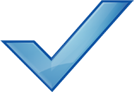 E= Essential    E= Essential    E= Essential    *Assessed by:     A= Application        I= Interview      T= Test*Assessed by:     A= Application        I= Interview      T= Test*Assessed by:     A= Application        I= Interview      T= Test